 Mountaineers Summer Camp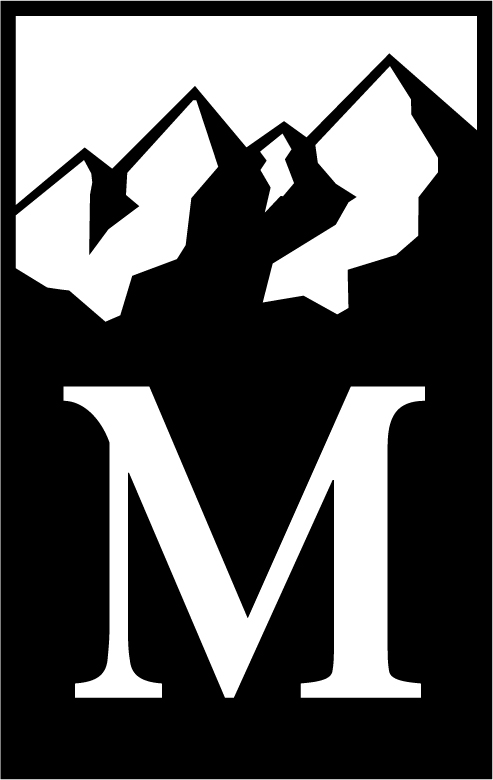      Counselor in Training ApplicationName:                               Age:            Phone:                           Email:Why do you want to volunteer to be a Jr. Camp Counselor this summer?(use back of sheet for extra space) What is one thing, game, or skill that you want to teach to the campers this summer? (use back of sheet for extra space)Please attach a letter from an adult (not a relative) explaining why you would make a great Jr. Counselor.  (Letter of recommendation)How many weeks would you like to volunteer?(preference will be given to those volunteering at least 2 weeks)Please select the sessions for which you would like to volunteer:Are you available to attend Summer Camp Training (a Thursday evening in May TBD)□Yes		□No		Session 1Session 1.5Session 2Session 3Session 4Session 5Session 6Session 7Water WeekSail and Climb with sail sand pointWind and WavesRopes and RockSurvivorWater Week 2Wilderness DiscoveryMountains6/26-6/307/5-7/87/10-7/147/17-7/217/24-7/287/31-8/48/7-8/118/14- 8/18□ preferred□ available□ preferred□ available□ preferred□ available□ preferred□ available□ preferred□ available□ preferred□ available □ preferred□ available□ preferred□ available